项目编号：                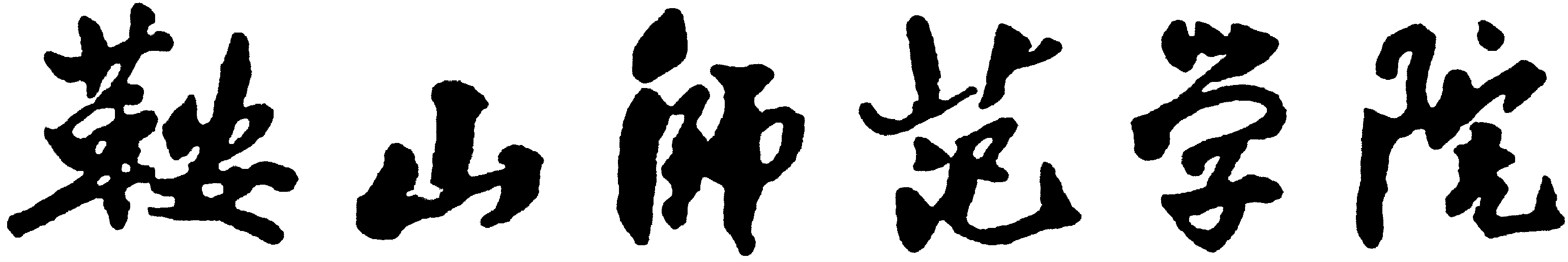 大学生创新创业训练计划项目合 同 书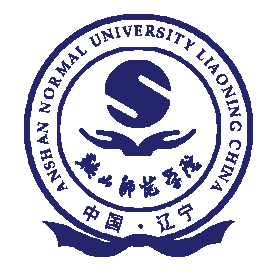   鞍山师范学院创新创业学院  20    年   月   日填 写 说 明1.《鞍山师范学院大学生创新创业训练计划项目合同书》由项目负责人逐项认真填写，填写内容必须实事求是，表达明确严谨，空缺项要填“无”。并用A4纸双面打印，于左侧装订成册。2.为了保证大学生创新创业训练计划的正常实施，确保创新创业训练计划经费的有效使用，学校创新创业学院与获得立项的项目负责人特订立本合同，双方共同遵照执行，自签字之日起生效。3. 格式要求：表格中的字体用五号宋体，单倍行距。需签字部分须由相关人员用黑色钢笔或签字笔签名。4.填写时根据需要，可另加附页。5.《鞍山师范学院大学生创新创业训练计划项目合同书》由申报学生所在学院(部)签章后（一式三份），报送创新创业学院。6.如填表有不明事宜，请与创新创业学院联系。注：此合同一式三份，一份留创新创业学院保存；一份由项目负责人所在学院（部）保存；一份由项目负责人保存。为保证大学生创新创业训练计划项目高质高效地进行，教务处与获得资助的项目负责人订立合同如下： 为保证大学生创新创业训练计划项目高质高效地进行，教务处与获得资助的项目负责人订立合同如下： 为保证大学生创新创业训练计划项目高质高效地进行，教务处与获得资助的项目负责人订立合同如下： 为保证大学生创新创业训练计划项目高质高效地进行，教务处与获得资助的项目负责人订立合同如下： 为保证大学生创新创业训练计划项目高质高效地进行，教务处与获得资助的项目负责人订立合同如下： 为保证大学生创新创业训练计划项目高质高效地进行，教务处与获得资助的项目负责人订立合同如下： 为保证大学生创新创业训练计划项目高质高效地进行，教务处与获得资助的项目负责人订立合同如下： 为保证大学生创新创业训练计划项目高质高效地进行，教务处与获得资助的项目负责人订立合同如下： 为保证大学生创新创业训练计划项目高质高效地进行，教务处与获得资助的项目负责人订立合同如下： 为保证大学生创新创业训练计划项目高质高效地进行，教务处与获得资助的项目负责人订立合同如下： 为保证大学生创新创业训练计划项目高质高效地进行，教务处与获得资助的项目负责人订立合同如下： 为保证大学生创新创业训练计划项目高质高效地进行，教务处与获得资助的项目负责人订立合同如下： 为保证大学生创新创业训练计划项目高质高效地进行，教务处与获得资助的项目负责人订立合同如下： 项目名称项目名称项目名称项目类别及具体范围（请打“√”）项目类别及具体范围（请打“√”）项目类别及具体范围（请打“√”）创新训练项目（    ）         创新训练项目（    ）         创新训练项目（    ）         创新训练项目（    ）         创新型产品设计、研发（    ）模式设计、创意设计（    ）技术创新（    ）创新型产品设计、研发（    ）模式设计、创意设计（    ）技术创新（    ）创新型产品设计、研发（    ）模式设计、创意设计（    ）技术创新（    ）创新型产品设计、研发（    ）模式设计、创意设计（    ）技术创新（    ）创新型产品设计、研发（    ）模式设计、创意设计（    ）技术创新（    ）创新型产品设计、研发（    ）模式设计、创意设计（    ）技术创新（    ）项目类别及具体范围（请打“√”）项目类别及具体范围（请打“√”）项目类别及具体范围（请打“√”）创业训练项目（    ）创业训练项目（    ）创业训练项目（    ）创业训练项目（    ）装备制造业及机械能源类；（  ）农林、畜牧、食品及相关类；（  ）生物、医药类；（  ）化工技术、环境科学类；（  ）新型材料类；（  ）电子信息及应用类；（  ）互联网技术应用及物联网开发；（  ）现代服务业类；（  ）文化与传媒及应用类；（  ）其他                      装备制造业及机械能源类；（  ）农林、畜牧、食品及相关类；（  ）生物、医药类；（  ）化工技术、环境科学类；（  ）新型材料类；（  ）电子信息及应用类；（  ）互联网技术应用及物联网开发；（  ）现代服务业类；（  ）文化与传媒及应用类；（  ）其他                      装备制造业及机械能源类；（  ）农林、畜牧、食品及相关类；（  ）生物、医药类；（  ）化工技术、环境科学类；（  ）新型材料类；（  ）电子信息及应用类；（  ）互联网技术应用及物联网开发；（  ）现代服务业类；（  ）文化与传媒及应用类；（  ）其他                      装备制造业及机械能源类；（  ）农林、畜牧、食品及相关类；（  ）生物、医药类；（  ）化工技术、环境科学类；（  ）新型材料类；（  ）电子信息及应用类；（  ）互联网技术应用及物联网开发；（  ）现代服务业类；（  ）文化与传媒及应用类；（  ）其他                      装备制造业及机械能源类；（  ）农林、畜牧、食品及相关类；（  ）生物、医药类；（  ）化工技术、环境科学类；（  ）新型材料类；（  ）电子信息及应用类；（  ）互联网技术应用及物联网开发；（  ）现代服务业类；（  ）文化与传媒及应用类；（  ）其他                      装备制造业及机械能源类；（  ）农林、畜牧、食品及相关类；（  ）生物、医药类；（  ）化工技术、环境科学类；（  ）新型材料类；（  ）电子信息及应用类；（  ）互联网技术应用及物联网开发；（  ）现代服务业类；（  ）文化与传媒及应用类；（  ）其他                      项目类别及具体范围（请打“√”）项目类别及具体范围（请打“√”）项目类别及具体范围（请打“√”）创业实践项目（    ）创业实践项目（    ）创业实践项目（    ）创业实践项目（    ）装备制造业及机械能源类；（  ）农林、畜牧、食品及相关类；（  ）生物、医药类；（  ）化工技术、环境科学类；（  ）新型材料类；（  ）电子信息及应用类；（  ）互联网技术应用及物联网开发；（  ）现代服务业类；（  ）文化与传媒及应用类；（  ）其他                      装备制造业及机械能源类；（  ）农林、畜牧、食品及相关类；（  ）生物、医药类；（  ）化工技术、环境科学类；（  ）新型材料类；（  ）电子信息及应用类；（  ）互联网技术应用及物联网开发；（  ）现代服务业类；（  ）文化与传媒及应用类；（  ）其他                      装备制造业及机械能源类；（  ）农林、畜牧、食品及相关类；（  ）生物、医药类；（  ）化工技术、环境科学类；（  ）新型材料类；（  ）电子信息及应用类；（  ）互联网技术应用及物联网开发；（  ）现代服务业类；（  ）文化与传媒及应用类；（  ）其他                      装备制造业及机械能源类；（  ）农林、畜牧、食品及相关类；（  ）生物、医药类；（  ）化工技术、环境科学类；（  ）新型材料类；（  ）电子信息及应用类；（  ）互联网技术应用及物联网开发；（  ）现代服务业类；（  ）文化与传媒及应用类；（  ）其他                      装备制造业及机械能源类；（  ）农林、畜牧、食品及相关类；（  ）生物、医药类；（  ）化工技术、环境科学类；（  ）新型材料类；（  ）电子信息及应用类；（  ）互联网技术应用及物联网开发；（  ）现代服务业类；（  ）文化与传媒及应用类；（  ）其他                      装备制造业及机械能源类；（  ）农林、畜牧、食品及相关类；（  ）生物、医药类；（  ）化工技术、环境科学类；（  ）新型材料类；（  ）电子信息及应用类；（  ）互联网技术应用及物联网开发；（  ）现代服务业类；（  ）文化与传媒及应用类；（  ）其他                      项目起止时间项目起止时间项目起止时间本项目自20   年1月起，至20   年12月止。本项目自20   年1月起，至20   年12月止。本项目自20   年1月起，至20   年12月止。本项目自20   年1月起，至20   年12月止。本项目自20   年1月起，至20   年12月止。本项目自20   年1月起，至20   年12月止。本项目自20   年1月起，至20   年12月止。本项目自20   年1月起，至20   年12月止。本项目自20   年1月起，至20   年12月止。本项目自20   年1月起，至20   年12月止。项目负责人姓 名姓 名学 号所在学院专业所在学院专业所在学院专业所在学院专业班级班级身份证号码身份证号码联系电话项目负责人项目成员项目成员项目成员项目成员指导教师情况指导教师情况指导教师情况指导教师情况指导教师情况指导教师情况指导教师情况指导教师情况指导教师情况指导教师情况指导教师情况指导教师情况指导教师情况姓 名姓 名姓 名职称职称学历/学位所在学院（部）所在学院（部）所在学院（部）导师类型科研导师/创业导师科研导师/创业导师E-mail地址E-mail地址E-mail地址联系电话姓名姓名姓名职称职称职称职称学历/学位所在单位所在单位所在单位导师类型科研导师/创业导师科研导师/创业导师E-mail地址E-mail地址E-mail地址联系电话项目基本情况介绍项目基本情况介绍（简要说明项目的总体目标、主要技术和经济指标，主要研究内容等）（简要说明项目的总体目标、主要技术和经济指标，主要研究内容等）（简要说明项目的总体目标、主要技术和经济指标，主要研究内容等）（简要说明项目的总体目标、主要技术和经济指标，主要研究内容等）（简要说明项目的总体目标、主要技术和经济指标，主要研究内容等）（简要说明项目的总体目标、主要技术和经济指标，主要研究内容等）（简要说明项目的总体目标、主要技术和经济指标，主要研究内容等）（简要说明项目的总体目标、主要技术和经济指标，主要研究内容等）（简要说明项目的总体目标、主要技术和经济指标，主要研究内容等）（简要说明项目的总体目标、主要技术和经济指标，主要研究内容等）（简要说明项目的总体目标、主要技术和经济指标，主要研究内容等）提供成果类型及形式提供成果类型及形式（不同类别项目所提供成果内容如下：（一）创新训练类项目1、以项目组成员作为第一作者，公开发表的与项目相关的论文（或用稿通知）2、项目研究报告（5000字以上）3、以所立项目参加各级各类创新、创业大赛的佐证材料4、若项目研究围绕创新型产品设计、研发展开，须提交以下材料：（1）必交：通过项目产生的创新型产品实物（或模型）、软件系统等（2）选交：通过项目申请的与项目相关的专利证书，专利证书可替代论文。5、若项目研究围绕模式设计、创意设计展开，须提交具体的设计方案、图纸等书面材料（二）创业训练类项目1、项目总结报告（5000字以上）2、商业计划书3、可行性分析报告4、虚拟企业运行报告（虚拟运行期不少于3个月）5、以所立项目参加各级各类创业大赛的佐证材料（三）创业实践类项目1、项目总结报告（5000字以上）2、在工商部门申领的营业执照3、商业计划书4、可行性分析报告5、企业实践报告6、创业体验报告7、以所立项目参加各级各类创业大赛的佐证材料请根据自己项目类别填写提供成果类型及形式）（不同类别项目所提供成果内容如下：（一）创新训练类项目1、以项目组成员作为第一作者，公开发表的与项目相关的论文（或用稿通知）2、项目研究报告（5000字以上）3、以所立项目参加各级各类创新、创业大赛的佐证材料4、若项目研究围绕创新型产品设计、研发展开，须提交以下材料：（1）必交：通过项目产生的创新型产品实物（或模型）、软件系统等（2）选交：通过项目申请的与项目相关的专利证书，专利证书可替代论文。5、若项目研究围绕模式设计、创意设计展开，须提交具体的设计方案、图纸等书面材料（二）创业训练类项目1、项目总结报告（5000字以上）2、商业计划书3、可行性分析报告4、虚拟企业运行报告（虚拟运行期不少于3个月）5、以所立项目参加各级各类创业大赛的佐证材料（三）创业实践类项目1、项目总结报告（5000字以上）2、在工商部门申领的营业执照3、商业计划书4、可行性分析报告5、企业实践报告6、创业体验报告7、以所立项目参加各级各类创业大赛的佐证材料请根据自己项目类别填写提供成果类型及形式）（不同类别项目所提供成果内容如下：（一）创新训练类项目1、以项目组成员作为第一作者，公开发表的与项目相关的论文（或用稿通知）2、项目研究报告（5000字以上）3、以所立项目参加各级各类创新、创业大赛的佐证材料4、若项目研究围绕创新型产品设计、研发展开，须提交以下材料：（1）必交：通过项目产生的创新型产品实物（或模型）、软件系统等（2）选交：通过项目申请的与项目相关的专利证书，专利证书可替代论文。5、若项目研究围绕模式设计、创意设计展开，须提交具体的设计方案、图纸等书面材料（二）创业训练类项目1、项目总结报告（5000字以上）2、商业计划书3、可行性分析报告4、虚拟企业运行报告（虚拟运行期不少于3个月）5、以所立项目参加各级各类创业大赛的佐证材料（三）创业实践类项目1、项目总结报告（5000字以上）2、在工商部门申领的营业执照3、商业计划书4、可行性分析报告5、企业实践报告6、创业体验报告7、以所立项目参加各级各类创业大赛的佐证材料请根据自己项目类别填写提供成果类型及形式）（不同类别项目所提供成果内容如下：（一）创新训练类项目1、以项目组成员作为第一作者，公开发表的与项目相关的论文（或用稿通知）2、项目研究报告（5000字以上）3、以所立项目参加各级各类创新、创业大赛的佐证材料4、若项目研究围绕创新型产品设计、研发展开，须提交以下材料：（1）必交：通过项目产生的创新型产品实物（或模型）、软件系统等（2）选交：通过项目申请的与项目相关的专利证书，专利证书可替代论文。5、若项目研究围绕模式设计、创意设计展开，须提交具体的设计方案、图纸等书面材料（二）创业训练类项目1、项目总结报告（5000字以上）2、商业计划书3、可行性分析报告4、虚拟企业运行报告（虚拟运行期不少于3个月）5、以所立项目参加各级各类创业大赛的佐证材料（三）创业实践类项目1、项目总结报告（5000字以上）2、在工商部门申领的营业执照3、商业计划书4、可行性分析报告5、企业实践报告6、创业体验报告7、以所立项目参加各级各类创业大赛的佐证材料请根据自己项目类别填写提供成果类型及形式）（不同类别项目所提供成果内容如下：（一）创新训练类项目1、以项目组成员作为第一作者，公开发表的与项目相关的论文（或用稿通知）2、项目研究报告（5000字以上）3、以所立项目参加各级各类创新、创业大赛的佐证材料4、若项目研究围绕创新型产品设计、研发展开，须提交以下材料：（1）必交：通过项目产生的创新型产品实物（或模型）、软件系统等（2）选交：通过项目申请的与项目相关的专利证书，专利证书可替代论文。5、若项目研究围绕模式设计、创意设计展开，须提交具体的设计方案、图纸等书面材料（二）创业训练类项目1、项目总结报告（5000字以上）2、商业计划书3、可行性分析报告4、虚拟企业运行报告（虚拟运行期不少于3个月）5、以所立项目参加各级各类创业大赛的佐证材料（三）创业实践类项目1、项目总结报告（5000字以上）2、在工商部门申领的营业执照3、商业计划书4、可行性分析报告5、企业实践报告6、创业体验报告7、以所立项目参加各级各类创业大赛的佐证材料请根据自己项目类别填写提供成果类型及形式）（不同类别项目所提供成果内容如下：（一）创新训练类项目1、以项目组成员作为第一作者，公开发表的与项目相关的论文（或用稿通知）2、项目研究报告（5000字以上）3、以所立项目参加各级各类创新、创业大赛的佐证材料4、若项目研究围绕创新型产品设计、研发展开，须提交以下材料：（1）必交：通过项目产生的创新型产品实物（或模型）、软件系统等（2）选交：通过项目申请的与项目相关的专利证书，专利证书可替代论文。5、若项目研究围绕模式设计、创意设计展开，须提交具体的设计方案、图纸等书面材料（二）创业训练类项目1、项目总结报告（5000字以上）2、商业计划书3、可行性分析报告4、虚拟企业运行报告（虚拟运行期不少于3个月）5、以所立项目参加各级各类创业大赛的佐证材料（三）创业实践类项目1、项目总结报告（5000字以上）2、在工商部门申领的营业执照3、商业计划书4、可行性分析报告5、企业实践报告6、创业体验报告7、以所立项目参加各级各类创业大赛的佐证材料请根据自己项目类别填写提供成果类型及形式）（不同类别项目所提供成果内容如下：（一）创新训练类项目1、以项目组成员作为第一作者，公开发表的与项目相关的论文（或用稿通知）2、项目研究报告（5000字以上）3、以所立项目参加各级各类创新、创业大赛的佐证材料4、若项目研究围绕创新型产品设计、研发展开，须提交以下材料：（1）必交：通过项目产生的创新型产品实物（或模型）、软件系统等（2）选交：通过项目申请的与项目相关的专利证书，专利证书可替代论文。5、若项目研究围绕模式设计、创意设计展开，须提交具体的设计方案、图纸等书面材料（二）创业训练类项目1、项目总结报告（5000字以上）2、商业计划书3、可行性分析报告4、虚拟企业运行报告（虚拟运行期不少于3个月）5、以所立项目参加各级各类创业大赛的佐证材料（三）创业实践类项目1、项目总结报告（5000字以上）2、在工商部门申领的营业执照3、商业计划书4、可行性分析报告5、企业实践报告6、创业体验报告7、以所立项目参加各级各类创业大赛的佐证材料请根据自己项目类别填写提供成果类型及形式）（不同类别项目所提供成果内容如下：（一）创新训练类项目1、以项目组成员作为第一作者，公开发表的与项目相关的论文（或用稿通知）2、项目研究报告（5000字以上）3、以所立项目参加各级各类创新、创业大赛的佐证材料4、若项目研究围绕创新型产品设计、研发展开，须提交以下材料：（1）必交：通过项目产生的创新型产品实物（或模型）、软件系统等（2）选交：通过项目申请的与项目相关的专利证书，专利证书可替代论文。5、若项目研究围绕模式设计、创意设计展开，须提交具体的设计方案、图纸等书面材料（二）创业训练类项目1、项目总结报告（5000字以上）2、商业计划书3、可行性分析报告4、虚拟企业运行报告（虚拟运行期不少于3个月）5、以所立项目参加各级各类创业大赛的佐证材料（三）创业实践类项目1、项目总结报告（5000字以上）2、在工商部门申领的营业执照3、商业计划书4、可行性分析报告5、企业实践报告6、创业体验报告7、以所立项目参加各级各类创业大赛的佐证材料请根据自己项目类别填写提供成果类型及形式）（不同类别项目所提供成果内容如下：（一）创新训练类项目1、以项目组成员作为第一作者，公开发表的与项目相关的论文（或用稿通知）2、项目研究报告（5000字以上）3、以所立项目参加各级各类创新、创业大赛的佐证材料4、若项目研究围绕创新型产品设计、研发展开，须提交以下材料：（1）必交：通过项目产生的创新型产品实物（或模型）、软件系统等（2）选交：通过项目申请的与项目相关的专利证书，专利证书可替代论文。5、若项目研究围绕模式设计、创意设计展开，须提交具体的设计方案、图纸等书面材料（二）创业训练类项目1、项目总结报告（5000字以上）2、商业计划书3、可行性分析报告4、虚拟企业运行报告（虚拟运行期不少于3个月）5、以所立项目参加各级各类创业大赛的佐证材料（三）创业实践类项目1、项目总结报告（5000字以上）2、在工商部门申领的营业执照3、商业计划书4、可行性分析报告5、企业实践报告6、创业体验报告7、以所立项目参加各级各类创业大赛的佐证材料请根据自己项目类别填写提供成果类型及形式）（不同类别项目所提供成果内容如下：（一）创新训练类项目1、以项目组成员作为第一作者，公开发表的与项目相关的论文（或用稿通知）2、项目研究报告（5000字以上）3、以所立项目参加各级各类创新、创业大赛的佐证材料4、若项目研究围绕创新型产品设计、研发展开，须提交以下材料：（1）必交：通过项目产生的创新型产品实物（或模型）、软件系统等（2）选交：通过项目申请的与项目相关的专利证书，专利证书可替代论文。5、若项目研究围绕模式设计、创意设计展开，须提交具体的设计方案、图纸等书面材料（二）创业训练类项目1、项目总结报告（5000字以上）2、商业计划书3、可行性分析报告4、虚拟企业运行报告（虚拟运行期不少于3个月）5、以所立项目参加各级各类创业大赛的佐证材料（三）创业实践类项目1、项目总结报告（5000字以上）2、在工商部门申领的营业执照3、商业计划书4、可行性分析报告5、企业实践报告6、创业体验报告7、以所立项目参加各级各类创业大赛的佐证材料请根据自己项目类别填写提供成果类型及形式）（不同类别项目所提供成果内容如下：（一）创新训练类项目1、以项目组成员作为第一作者，公开发表的与项目相关的论文（或用稿通知）2、项目研究报告（5000字以上）3、以所立项目参加各级各类创新、创业大赛的佐证材料4、若项目研究围绕创新型产品设计、研发展开，须提交以下材料：（1）必交：通过项目产生的创新型产品实物（或模型）、软件系统等（2）选交：通过项目申请的与项目相关的专利证书，专利证书可替代论文。5、若项目研究围绕模式设计、创意设计展开，须提交具体的设计方案、图纸等书面材料（二）创业训练类项目1、项目总结报告（5000字以上）2、商业计划书3、可行性分析报告4、虚拟企业运行报告（虚拟运行期不少于3个月）5、以所立项目参加各级各类创业大赛的佐证材料（三）创业实践类项目1、项目总结报告（5000字以上）2、在工商部门申领的营业执照3、商业计划书4、可行性分析报告5、企业实践报告6、创业体验报告7、以所立项目参加各级各类创业大赛的佐证材料请根据自己项目类别填写提供成果类型及形式）审批经费及详细预算审批经费及详细预算拟拨付经费：                元一年期项目按全部经费进行预算，两年期项目第一年按照总预拨经费的50%进行预算。单项预算不得超过该项比例限制。项目启动时，先拨付经费的50%，中期检查时，对于确认能够取得预期成果的项目，专家根据项目研究进展和对追加经费的金额需求，为不同项目划拨不同金额的追加经费。各项目对追加经费进行经费预算。拟拨付经费：                元一年期项目按全部经费进行预算，两年期项目第一年按照总预拨经费的50%进行预算。单项预算不得超过该项比例限制。项目启动时，先拨付经费的50%，中期检查时，对于确认能够取得预期成果的项目，专家根据项目研究进展和对追加经费的金额需求，为不同项目划拨不同金额的追加经费。各项目对追加经费进行经费预算。拟拨付经费：                元一年期项目按全部经费进行预算，两年期项目第一年按照总预拨经费的50%进行预算。单项预算不得超过该项比例限制。项目启动时，先拨付经费的50%，中期检查时，对于确认能够取得预期成果的项目，专家根据项目研究进展和对追加经费的金额需求，为不同项目划拨不同金额的追加经费。各项目对追加经费进行经费预算。拟拨付经费：                元一年期项目按全部经费进行预算，两年期项目第一年按照总预拨经费的50%进行预算。单项预算不得超过该项比例限制。项目启动时，先拨付经费的50%，中期检查时，对于确认能够取得预期成果的项目，专家根据项目研究进展和对追加经费的金额需求，为不同项目划拨不同金额的追加经费。各项目对追加经费进行经费预算。拟拨付经费：                元一年期项目按全部经费进行预算，两年期项目第一年按照总预拨经费的50%进行预算。单项预算不得超过该项比例限制。项目启动时，先拨付经费的50%，中期检查时，对于确认能够取得预期成果的项目，专家根据项目研究进展和对追加经费的金额需求，为不同项目划拨不同金额的追加经费。各项目对追加经费进行经费预算。拟拨付经费：                元一年期项目按全部经费进行预算，两年期项目第一年按照总预拨经费的50%进行预算。单项预算不得超过该项比例限制。项目启动时，先拨付经费的50%，中期检查时，对于确认能够取得预期成果的项目，专家根据项目研究进展和对追加经费的金额需求，为不同项目划拨不同金额的追加经费。各项目对追加经费进行经费预算。拟拨付经费：                元一年期项目按全部经费进行预算，两年期项目第一年按照总预拨经费的50%进行预算。单项预算不得超过该项比例限制。项目启动时，先拨付经费的50%，中期检查时，对于确认能够取得预期成果的项目，专家根据项目研究进展和对追加经费的金额需求，为不同项目划拨不同金额的追加经费。各项目对追加经费进行经费预算。拟拨付经费：                元一年期项目按全部经费进行预算，两年期项目第一年按照总预拨经费的50%进行预算。单项预算不得超过该项比例限制。项目启动时，先拨付经费的50%，中期检查时，对于确认能够取得预期成果的项目，专家根据项目研究进展和对追加经费的金额需求，为不同项目划拨不同金额的追加经费。各项目对追加经费进行经费预算。拟拨付经费：                元一年期项目按全部经费进行预算，两年期项目第一年按照总预拨经费的50%进行预算。单项预算不得超过该项比例限制。项目启动时，先拨付经费的50%，中期检查时，对于确认能够取得预期成果的项目，专家根据项目研究进展和对追加经费的金额需求，为不同项目划拨不同金额的追加经费。各项目对追加经费进行经费预算。拟拨付经费：                元一年期项目按全部经费进行预算，两年期项目第一年按照总预拨经费的50%进行预算。单项预算不得超过该项比例限制。项目启动时，先拨付经费的50%，中期检查时，对于确认能够取得预期成果的项目，专家根据项目研究进展和对追加经费的金额需求，为不同项目划拨不同金额的追加经费。各项目对追加经费进行经费预算。拟拨付经费：                元一年期项目按全部经费进行预算，两年期项目第一年按照总预拨经费的50%进行预算。单项预算不得超过该项比例限制。项目启动时，先拨付经费的50%，中期检查时，对于确认能够取得预期成果的项目，专家根据项目研究进展和对追加经费的金额需求，为不同项目划拨不同金额的追加经费。各项目对追加经费进行经费预算。审批经费及详细预算审批经费及详细预算详细预算：大学生创新创业训练计划项目经费支出项目主要包括：1.能源材料费（不超过总经费的50%）2.办公用品费（不超过总经费的10%）3.图书信息费（不超过总经费的20%）4. 宣传制作费（不超过总经费的10%） 5. 印刷费（不超过总经费的20%）6.差旅费7.论文版面费8.专利申请费经费预算：详细预算：大学生创新创业训练计划项目经费支出项目主要包括：1.能源材料费（不超过总经费的50%）2.办公用品费（不超过总经费的10%）3.图书信息费（不超过总经费的20%）4. 宣传制作费（不超过总经费的10%） 5. 印刷费（不超过总经费的20%）6.差旅费7.论文版面费8.专利申请费经费预算：详细预算：大学生创新创业训练计划项目经费支出项目主要包括：1.能源材料费（不超过总经费的50%）2.办公用品费（不超过总经费的10%）3.图书信息费（不超过总经费的20%）4. 宣传制作费（不超过总经费的10%） 5. 印刷费（不超过总经费的20%）6.差旅费7.论文版面费8.专利申请费经费预算：详细预算：大学生创新创业训练计划项目经费支出项目主要包括：1.能源材料费（不超过总经费的50%）2.办公用品费（不超过总经费的10%）3.图书信息费（不超过总经费的20%）4. 宣传制作费（不超过总经费的10%） 5. 印刷费（不超过总经费的20%）6.差旅费7.论文版面费8.专利申请费经费预算：详细预算：大学生创新创业训练计划项目经费支出项目主要包括：1.能源材料费（不超过总经费的50%）2.办公用品费（不超过总经费的10%）3.图书信息费（不超过总经费的20%）4. 宣传制作费（不超过总经费的10%） 5. 印刷费（不超过总经费的20%）6.差旅费7.论文版面费8.专利申请费经费预算：详细预算：大学生创新创业训练计划项目经费支出项目主要包括：1.能源材料费（不超过总经费的50%）2.办公用品费（不超过总经费的10%）3.图书信息费（不超过总经费的20%）4. 宣传制作费（不超过总经费的10%） 5. 印刷费（不超过总经费的20%）6.差旅费7.论文版面费8.专利申请费经费预算：详细预算：大学生创新创业训练计划项目经费支出项目主要包括：1.能源材料费（不超过总经费的50%）2.办公用品费（不超过总经费的10%）3.图书信息费（不超过总经费的20%）4. 宣传制作费（不超过总经费的10%） 5. 印刷费（不超过总经费的20%）6.差旅费7.论文版面费8.专利申请费经费预算：详细预算：大学生创新创业训练计划项目经费支出项目主要包括：1.能源材料费（不超过总经费的50%）2.办公用品费（不超过总经费的10%）3.图书信息费（不超过总经费的20%）4. 宣传制作费（不超过总经费的10%） 5. 印刷费（不超过总经费的20%）6.差旅费7.论文版面费8.专利申请费经费预算：详细预算：大学生创新创业训练计划项目经费支出项目主要包括：1.能源材料费（不超过总经费的50%）2.办公用品费（不超过总经费的10%）3.图书信息费（不超过总经费的20%）4. 宣传制作费（不超过总经费的10%） 5. 印刷费（不超过总经费的20%）6.差旅费7.论文版面费8.专利申请费经费预算：详细预算：大学生创新创业训练计划项目经费支出项目主要包括：1.能源材料费（不超过总经费的50%）2.办公用品费（不超过总经费的10%）3.图书信息费（不超过总经费的20%）4. 宣传制作费（不超过总经费的10%） 5. 印刷费（不超过总经费的20%）6.差旅费7.论文版面费8.专利申请费经费预算：详细预算：大学生创新创业训练计划项目经费支出项目主要包括：1.能源材料费（不超过总经费的50%）2.办公用品费（不超过总经费的10%）3.图书信息费（不超过总经费的20%）4. 宣传制作费（不超过总经费的10%） 5. 印刷费（不超过总经费的20%）6.差旅费7.论文版面费8.专利申请费经费预算：立项经费使用承诺立项经费使用承诺项目负责人保证做到节约开支、专款专用，报销时经指导教师审核并签字确认。                                                            项目负责人保证做到节约开支、专款专用，报销时经指导教师审核并签字确认。                                                            项目负责人保证做到节约开支、专款专用，报销时经指导教师审核并签字确认。                                                            项目负责人保证做到节约开支、专款专用，报销时经指导教师审核并签字确认。                                                            项目负责人保证做到节约开支、专款专用，报销时经指导教师审核并签字确认。                                                            项目负责人保证做到节约开支、专款专用，报销时经指导教师审核并签字确认。                                                            项目负责人保证做到节约开支、专款专用，报销时经指导教师审核并签字确认。                                                            项目负责人保证做到节约开支、专款专用，报销时经指导教师审核并签字确认。                                                            项目负责人保证做到节约开支、专款专用，报销时经指导教师审核并签字确认。                                                            项目负责人保证做到节约开支、专款专用，报销时经指导教师审核并签字确认。                                                            项目负责人保证做到节约开支、专款专用，报销时经指导教师审核并签字确认。                                                            提交中期报告提交中期报告本项目按要求在规定日期前向创新创业学院提交项目研究中期报告，逾期不交时可停止立项。本项目按要求在规定日期前向创新创业学院提交项目研究中期报告，逾期不交时可停止立项。本项目按要求在规定日期前向创新创业学院提交项目研究中期报告，逾期不交时可停止立项。本项目按要求在规定日期前向创新创业学院提交项目研究中期报告，逾期不交时可停止立项。本项目按要求在规定日期前向创新创业学院提交项目研究中期报告，逾期不交时可停止立项。本项目按要求在规定日期前向创新创业学院提交项目研究中期报告，逾期不交时可停止立项。本项目按要求在规定日期前向创新创业学院提交项目研究中期报告，逾期不交时可停止立项。本项目按要求在规定日期前向创新创业学院提交项目研究中期报告，逾期不交时可停止立项。本项目按要求在规定日期前向创新创业学院提交项目研究中期报告，逾期不交时可停止立项。本项目按要求在规定日期前向创新创业学院提交项目研究中期报告，逾期不交时可停止立项。本项目按要求在规定日期前向创新创业学院提交项目研究中期报告，逾期不交时可停止立项。提交项目结题报告和成果等提交项目结题报告和成果等本项目按要求在规定日期前向创新创业学院提交项目结题表和研究完成成果（含结题报告、发表论文、成果实物及其证明材料等）。本项目按要求在规定日期前向创新创业学院提交项目结题表和研究完成成果（含结题报告、发表论文、成果实物及其证明材料等）。本项目按要求在规定日期前向创新创业学院提交项目结题表和研究完成成果（含结题报告、发表论文、成果实物及其证明材料等）。本项目按要求在规定日期前向创新创业学院提交项目结题表和研究完成成果（含结题报告、发表论文、成果实物及其证明材料等）。本项目按要求在规定日期前向创新创业学院提交项目结题表和研究完成成果（含结题报告、发表论文、成果实物及其证明材料等）。本项目按要求在规定日期前向创新创业学院提交项目结题表和研究完成成果（含结题报告、发表论文、成果实物及其证明材料等）。本项目按要求在规定日期前向创新创业学院提交项目结题表和研究完成成果（含结题报告、发表论文、成果实物及其证明材料等）。本项目按要求在规定日期前向创新创业学院提交项目结题表和研究完成成果（含结题报告、发表论文、成果实物及其证明材料等）。本项目按要求在规定日期前向创新创业学院提交项目结题表和研究完成成果（含结题报告、发表论文、成果实物及其证明材料等）。本项目按要求在规定日期前向创新创业学院提交项目结题表和研究完成成果（含结题报告、发表论文、成果实物及其证明材料等）。本项目按要求在规定日期前向创新创业学院提交项目结题表和研究完成成果（含结题报告、发表论文、成果实物及其证明材料等）。项目管理依据项目管理依据学校创新创业学院负责按照《鞍山师范学院大学生创新创业训练计划项目管理办法》进行管理和监督。学校创新创业学院负责按照《鞍山师范学院大学生创新创业训练计划项目管理办法》进行管理和监督。学校创新创业学院负责按照《鞍山师范学院大学生创新创业训练计划项目管理办法》进行管理和监督。学校创新创业学院负责按照《鞍山师范学院大学生创新创业训练计划项目管理办法》进行管理和监督。学校创新创业学院负责按照《鞍山师范学院大学生创新创业训练计划项目管理办法》进行管理和监督。学校创新创业学院负责按照《鞍山师范学院大学生创新创业训练计划项目管理办法》进行管理和监督。学校创新创业学院负责按照《鞍山师范学院大学生创新创业训练计划项目管理办法》进行管理和监督。学校创新创业学院负责按照《鞍山师范学院大学生创新创业训练计划项目管理办法》进行管理和监督。学校创新创业学院负责按照《鞍山师范学院大学生创新创业训练计划项目管理办法》进行管理和监督。学校创新创业学院负责按照《鞍山师范学院大学生创新创业训练计划项目管理办法》进行管理和监督。学校创新创业学院负责按照《鞍山师范学院大学生创新创业训练计划项目管理办法》进行管理和监督。奖惩办法及有关规定奖惩办法及有关规定A．凡按合同认真开展项目研究，按时完成研究任务，取得较好成果者，学校按合同发放经费；B．凡未在规定的期限内向学校填报项目中期报告，学校将停发下期经费，并追缴前期经费；C．如提供虚假成果（抄袭、剽窃他人成果），或成果与原合同项目不符，或逾期不能完成研究任务，或使用经费中弄虚作假，甚至严重违反本经费使用规定则除追缴经费外，按校纪校规严肃处理。A．凡按合同认真开展项目研究，按时完成研究任务，取得较好成果者，学校按合同发放经费；B．凡未在规定的期限内向学校填报项目中期报告，学校将停发下期经费，并追缴前期经费；C．如提供虚假成果（抄袭、剽窃他人成果），或成果与原合同项目不符，或逾期不能完成研究任务，或使用经费中弄虚作假，甚至严重违反本经费使用规定则除追缴经费外，按校纪校规严肃处理。A．凡按合同认真开展项目研究，按时完成研究任务，取得较好成果者，学校按合同发放经费；B．凡未在规定的期限内向学校填报项目中期报告，学校将停发下期经费，并追缴前期经费；C．如提供虚假成果（抄袭、剽窃他人成果），或成果与原合同项目不符，或逾期不能完成研究任务，或使用经费中弄虚作假，甚至严重违反本经费使用规定则除追缴经费外，按校纪校规严肃处理。A．凡按合同认真开展项目研究，按时完成研究任务，取得较好成果者，学校按合同发放经费；B．凡未在规定的期限内向学校填报项目中期报告，学校将停发下期经费，并追缴前期经费；C．如提供虚假成果（抄袭、剽窃他人成果），或成果与原合同项目不符，或逾期不能完成研究任务，或使用经费中弄虚作假，甚至严重违反本经费使用规定则除追缴经费外，按校纪校规严肃处理。A．凡按合同认真开展项目研究，按时完成研究任务，取得较好成果者，学校按合同发放经费；B．凡未在规定的期限内向学校填报项目中期报告，学校将停发下期经费，并追缴前期经费；C．如提供虚假成果（抄袭、剽窃他人成果），或成果与原合同项目不符，或逾期不能完成研究任务，或使用经费中弄虚作假，甚至严重违反本经费使用规定则除追缴经费外，按校纪校规严肃处理。A．凡按合同认真开展项目研究，按时完成研究任务，取得较好成果者，学校按合同发放经费；B．凡未在规定的期限内向学校填报项目中期报告，学校将停发下期经费，并追缴前期经费；C．如提供虚假成果（抄袭、剽窃他人成果），或成果与原合同项目不符，或逾期不能完成研究任务，或使用经费中弄虚作假，甚至严重违反本经费使用规定则除追缴经费外，按校纪校规严肃处理。A．凡按合同认真开展项目研究，按时完成研究任务，取得较好成果者，学校按合同发放经费；B．凡未在规定的期限内向学校填报项目中期报告，学校将停发下期经费，并追缴前期经费；C．如提供虚假成果（抄袭、剽窃他人成果），或成果与原合同项目不符，或逾期不能完成研究任务，或使用经费中弄虚作假，甚至严重违反本经费使用规定则除追缴经费外，按校纪校规严肃处理。A．凡按合同认真开展项目研究，按时完成研究任务，取得较好成果者，学校按合同发放经费；B．凡未在规定的期限内向学校填报项目中期报告，学校将停发下期经费，并追缴前期经费；C．如提供虚假成果（抄袭、剽窃他人成果），或成果与原合同项目不符，或逾期不能完成研究任务，或使用经费中弄虚作假，甚至严重违反本经费使用规定则除追缴经费外，按校纪校规严肃处理。A．凡按合同认真开展项目研究，按时完成研究任务，取得较好成果者，学校按合同发放经费；B．凡未在规定的期限内向学校填报项目中期报告，学校将停发下期经费，并追缴前期经费；C．如提供虚假成果（抄袭、剽窃他人成果），或成果与原合同项目不符，或逾期不能完成研究任务，或使用经费中弄虚作假，甚至严重违反本经费使用规定则除追缴经费外，按校纪校规严肃处理。A．凡按合同认真开展项目研究，按时完成研究任务，取得较好成果者，学校按合同发放经费；B．凡未在规定的期限内向学校填报项目中期报告，学校将停发下期经费，并追缴前期经费；C．如提供虚假成果（抄袭、剽窃他人成果），或成果与原合同项目不符，或逾期不能完成研究任务，或使用经费中弄虚作假，甚至严重违反本经费使用规定则除追缴经费外，按校纪校规严肃处理。A．凡按合同认真开展项目研究，按时完成研究任务，取得较好成果者，学校按合同发放经费；B．凡未在规定的期限内向学校填报项目中期报告，学校将停发下期经费，并追缴前期经费；C．如提供虚假成果（抄袭、剽窃他人成果），或成果与原合同项目不符，或逾期不能完成研究任务，或使用经费中弄虚作假，甚至严重违反本经费使用规定则除追缴经费外，按校纪校规严肃处理。指导教师职责指导教师职责指导教师要认真履行指导职责，主动加强过程指导和跟踪研究活动，开设学术讲座，定期组织学生讨论和交流，审查实验原始数据和实验报告，对研究活动作出评价，并给出意见和建议，监督指导学生保质保量按时完成项目研究工作。指导教师要认真履行指导职责，主动加强过程指导和跟踪研究活动，开设学术讲座，定期组织学生讨论和交流，审查实验原始数据和实验报告，对研究活动作出评价，并给出意见和建议，监督指导学生保质保量按时完成项目研究工作。指导教师要认真履行指导职责，主动加强过程指导和跟踪研究活动，开设学术讲座，定期组织学生讨论和交流，审查实验原始数据和实验报告，对研究活动作出评价，并给出意见和建议，监督指导学生保质保量按时完成项目研究工作。指导教师要认真履行指导职责，主动加强过程指导和跟踪研究活动，开设学术讲座，定期组织学生讨论和交流，审查实验原始数据和实验报告，对研究活动作出评价，并给出意见和建议，监督指导学生保质保量按时完成项目研究工作。指导教师要认真履行指导职责，主动加强过程指导和跟踪研究活动，开设学术讲座，定期组织学生讨论和交流，审查实验原始数据和实验报告，对研究活动作出评价，并给出意见和建议，监督指导学生保质保量按时完成项目研究工作。指导教师要认真履行指导职责，主动加强过程指导和跟踪研究活动，开设学术讲座，定期组织学生讨论和交流，审查实验原始数据和实验报告，对研究活动作出评价，并给出意见和建议，监督指导学生保质保量按时完成项目研究工作。指导教师要认真履行指导职责，主动加强过程指导和跟踪研究活动，开设学术讲座，定期组织学生讨论和交流，审查实验原始数据和实验报告，对研究活动作出评价，并给出意见和建议，监督指导学生保质保量按时完成项目研究工作。指导教师要认真履行指导职责，主动加强过程指导和跟踪研究活动，开设学术讲座，定期组织学生讨论和交流，审查实验原始数据和实验报告，对研究活动作出评价，并给出意见和建议，监督指导学生保质保量按时完成项目研究工作。指导教师要认真履行指导职责，主动加强过程指导和跟踪研究活动，开设学术讲座，定期组织学生讨论和交流，审查实验原始数据和实验报告，对研究活动作出评价，并给出意见和建议，监督指导学生保质保量按时完成项目研究工作。指导教师要认真履行指导职责，主动加强过程指导和跟踪研究活动，开设学术讲座，定期组织学生讨论和交流，审查实验原始数据和实验报告，对研究活动作出评价，并给出意见和建议，监督指导学生保质保量按时完成项目研究工作。指导教师要认真履行指导职责，主动加强过程指导和跟踪研究活动，开设学术讲座，定期组织学生讨论和交流，审查实验原始数据和实验报告，对研究活动作出评价，并给出意见和建议，监督指导学生保质保量按时完成项目研究工作。对以上内容完全同意和接受，在此签章，合同成立对以上内容完全同意和接受，在此签章，合同成立项目负责人签字：                         指导教师签字：    年    月    日                     年    月    日学院（部）负责人签字：                  创新创业学院负责人签字：            （加盖公章）                             （加盖公章）年    月    日                        年    月   日项目负责人签字：                         指导教师签字：    年    月    日                     年    月    日学院（部）负责人签字：                  创新创业学院负责人签字：            （加盖公章）                             （加盖公章）年    月    日                        年    月   日项目负责人签字：                         指导教师签字：    年    月    日                     年    月    日学院（部）负责人签字：                  创新创业学院负责人签字：            （加盖公章）                             （加盖公章）年    月    日                        年    月   日项目负责人签字：                         指导教师签字：    年    月    日                     年    月    日学院（部）负责人签字：                  创新创业学院负责人签字：            （加盖公章）                             （加盖公章）年    月    日                        年    月   日项目负责人签字：                         指导教师签字：    年    月    日                     年    月    日学院（部）负责人签字：                  创新创业学院负责人签字：            （加盖公章）                             （加盖公章）年    月    日                        年    月   日项目负责人签字：                         指导教师签字：    年    月    日                     年    月    日学院（部）负责人签字：                  创新创业学院负责人签字：            （加盖公章）                             （加盖公章）年    月    日                        年    月   日项目负责人签字：                         指导教师签字：    年    月    日                     年    月    日学院（部）负责人签字：                  创新创业学院负责人签字：            （加盖公章）                             （加盖公章）年    月    日                        年    月   日项目负责人签字：                         指导教师签字：    年    月    日                     年    月    日学院（部）负责人签字：                  创新创业学院负责人签字：            （加盖公章）                             （加盖公章）年    月    日                        年    月   日项目负责人签字：                         指导教师签字：    年    月    日                     年    月    日学院（部）负责人签字：                  创新创业学院负责人签字：            （加盖公章）                             （加盖公章）年    月    日                        年    月   日项目负责人签字：                         指导教师签字：    年    月    日                     年    月    日学院（部）负责人签字：                  创新创业学院负责人签字：            （加盖公章）                             （加盖公章）年    月    日                        年    月   日项目负责人签字：                         指导教师签字：    年    月    日                     年    月    日学院（部）负责人签字：                  创新创业学院负责人签字：            （加盖公章）                             （加盖公章）年    月    日                        年    月   日